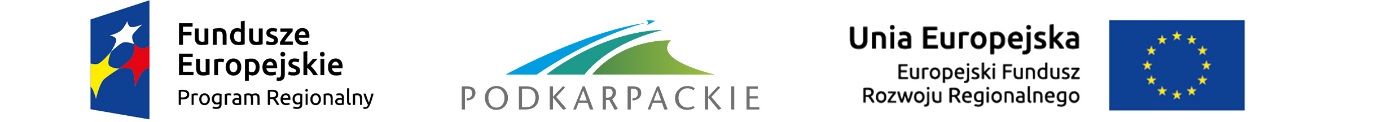 Załącznik nr 7.3 do Regulaminu konkursuLista sprawdzającaoceny formalnej wniosku o dofinansowanie realizacji projektu ze środków EFRR w ramach osi priorytetowych II – VI Regionalnego Programu Operacyjnego Województwa Podkarpackiego na lata 2014 – 2020KRYTERIA FORMALNE DOPUSZCZAJĄCE STANDARDOWEKRYTERIA FORMALNE DOPUSZCZAJĄCE SPECYFICZNEKRYTERIA FORMALNE ADMINISTRACYJNE STANDARDOWEOś Priorytetowa:III. Czysta energia(zgodnie z pkt. A4)Działanie:3.1 Rozwój OZE –  konkurs ogólny(zgodnie z pkt. A4)Nr naboru:RPPK.03.01.00-IZ.00-18-002/16Nr wniosku:(nr rejestracyjny wg LSI RPO WP 2014-2020)Tytuł:(zgodnie z pkt. A3)Wnioskodawca:(zgodnie z pkt. A2)Data wpływu wniosku:(dd.mm.rrrr)Lp.KryteriumPytaniePierwsza ocenaPierwsza ocenaDruga ocenaDruga ocenaUzasadnienie(w przypadku zaznaczenia odpowiedzi „NIE”)Lp.KryteriumPytanieOceniający IOceniający IIOceniający IOceniający IIUzasadnienie(w przypadku zaznaczenia odpowiedzi „NIE”)Lp.KryteriumPytanieT / N / N/DT / N / N/DT / N / N/DT / N / N/DUzasadnienie(w przypadku zaznaczenia odpowiedzi „NIE”)1.Terminowość i prawidłowość dostarczenia wnioskuPrzez to kryterium należy rozumieć, że:wniosek został złożony we właściwej instytucji IZ,wniosek został złożony w terminie wskazanym przez IZ w regulaminie konkursu,uzupełnienia wniosku zostały złożone w terminie wskazanym w piśmie o uzupełnienia, zgodnie z regulaminem konkursu,wniosek został złożony w sposób określony w regulaminie konkursu,wniosek został sporządzony w języku polskim,wniosek został złożony w wymaganej formie (na właściwym formularzu, w wersji papierowej i elektronicznej),wniosek został złożony w odpowiedzi na właściwy konkurs.2.Kwalifikowalność wnioskodawcy/ partnera*Przez to kryterium należy rozumieć, iż: wnioskodawca/ partner* wpisuje się w katalog beneficjentów danego działania/poddziałania/typu projektu określonych w SZOOP oraz regulaminie konkursu.wnioskodawca/ partner* nie podlega wykluczeniu związanemu z zakazem udzielania dofinansowania podmiotom wykluczonym lub nie orzeczono wobec niego zakazu dostępu do środków funduszy europejskich na podstawie odrębnych przepisów  (weryfikacja na podstawie oświadczenia wnioskodawcy), tj. m.in. czy nie zachodzi przesłanka określona w: art. 207 ust. 4 ustawy z dn. 27 sierpnia 2009 r. o finansach publicznych,art. 12 ust. 1 pkt. 1 ustawy z dn. 15 czerwca 2012 r. o skutkach powierzania wykonywania pracy cudzoziemcom przebywającym wbrew przepisom na terytorium Rzeczypospolitej Polskiej,art. 9 ust. 1 pkt. 2a ustawy z dn. 28 października 2002r. 
o odpowiedzialności podmiotów zbiorowych za czyny zabronione pod groźbą kary.*Dotyczy projektów realizowanych w partnerstwie z wyłączeniem partnerstwa publiczno-prywatnego.3.Kwalifikowalność zakresu rzeczowego projektuPrzez to kryterium należy rozumieć, iż:zakres rzeczowy projektu jest zgodny z celem odpowiedniego działania/ poddziałania, typem projektu możliwym do realizacji w ramach danego działania/ poddziałania wymienionych w SZOOP,zakres rzeczowy projektu jest zgodny z szczegółowymi zasadami określonymi w regulaminie konkursu dla danego naboru wniosków,zakres rzeczowy projektu jest zgodny z wytycznymi i wyjaśnieniami IZ RPO WP 2014-2020,projekt jest realizowany na terenie województwa podkarpackiego.4.Kwalifikowalność zakresu finansowego projektuPrzez to kryterium należy rozumieć, iż zakres finansowy wniosku 
o dofinansowanie jest zgodny z kryteriami brzegowymi dotyczącymi:maksymalnej i minimalnej wartości projektu,maksymalnej i minimalnej wartości wydatków kwalifikowalnych projektu,maksymalnej i minimalnej wartości dofinansowania,wymaganego wkładu własnego beneficjenta,maksymalnego % poziomu dofinansowania UE wydatków kwalifikowanych projektu,maksymalnego % poziomu dofinansowania całkowitego wydatków kwalifikowanych projektu.5.Zgodność z art. 65 ust. 6 i art. 125 ust. 3 lit. e) i f)  Rozporządzenia (UE) nr 1303/2013 
z dnia 17 grudnia 2013 r.W ramach kryterium będzie weryfikowana zgodność z art. 65 ust. 6 rozporządzenia ogólnego, zgodnie z którym projekt nie może zostać wybrany do wsparcia z EFSI, jeśli został fizycznie ukończony lub w pełni zrealizowany przed złożeniem do IZ RPO WP wniosku o dofinansowanie niezależnie od tego, czy wszystkie powiązane płatności zostały dokonane przez beneficjenta.Ponadto, w ramach kryterium będzie weryfikowane czy:projekt jest zgodny z właściwymi przepisami prawa wspólnotowego 
i krajowego, w tym dot. zamówień publicznych, jeśli realizacja projektu rozpoczęła się przed dniem złożenia wniosku o dofinansowanie – art. 125 ust. 3 lit. e) Rozporządzenia (UE) nr 1303/2013 z dnia 
17 grudnia 2013 r.projekt nie dotyczy przedsięwzięć będących częścią operacji, które zostały objęte albo powinny były zostać objęte procedurą odzyskiwania zgodnie z art. 71 Rozporządzenia (UE) nr 1303/2013 z dnia 
17 grudnia 2013 r. w następstwie przeniesienia działalności produkcyjnej poza obszar objęty programem (weryfikacja zostanie przeprowadzona na podstawie oświadczenia wnioskodawcy).6.Zgodność z ograniczeniem dotyczącym maksymalnej ilości złożonych wniosków (jeśli dotyczy*)Wnioskodawca nie złożył większej liczby wniosków o dofinansowanie niż dopuszczono w regulaminie konkursu. Weryfikacja wnioskodawcy na podstawie NIP.*IZ RPO WP 2014-2020 może określić w Regulaminie konkursu maksymalną liczbę wniosków możliwych do złożenia przez jednego Wnioskodawcę w ramach danego konkursu.NIE DOTYCZYNIE DOTYCZYNIE DOTYCZYNIE DOTYCZYLp.KryteriumPytaniePierwsza ocenaPierwsza ocenaDruga ocenaDruga ocenaUzasadnienie(w przypadku zaznaczenia odpowiedzi „NIE”)Lp.KryteriumPytanieOceniający IOceniający IIOceniający IOceniający IIUzasadnienie(w przypadku zaznaczenia odpowiedzi „NIE”)Lp.KryteriumPytanieT / N / N/DT / N / N/DT / N / N/DT / N / N/DUzasadnienie(w przypadku zaznaczenia odpowiedzi „NIE”)1.Moc instalowanej elektrowni/jednostkiKryterium oceniane będzie na podstawie danych zawartych w dokumentacji wniosku. W ramach kryterium oceniane będzie, czy projekt spełnia poniższe wymogi dotyczące łącznej mocy instalowanej elektrowni/jednostki: energia wodna (do 5 MWe)energia wiatru (do 5 MWe)energia słoneczna (do 2 MWe/MWt)energia geotermalna (do 2 MWt, brak limitu dla wytwarzania energii elektrycznej)energia biogazu (do 1 MWe, brak limitu dla wytwarzania energii cieplnej)energia biomasy (do 5 MWt/MWe).wysokosprawnej kogeneracji  (do 1 MW)W przypadku kolektorów słonecznych należy uwzględnić moc chwilową (peak power, maks. moc użytkowa kolektora). Jednostka miary – MW.2.Ograniczenia w zakresie energii wodnejPrzez to kryterium należy rozumieć, że projekty wykorzystujące energię wodną:mogą dotyczyć wyłącznie modernizacji małych elektrowni wodnych,mogą dotyczyć wyłącznie budowy, przebudowy, rozbudowy hydroelektrowni na już istniejących budowlach piętrzących.3.Lokalizacja inwestycji - biomasaPrzez to kryterium należy rozumieć, że instalacje wykorzystujące biomasę mogą być dofinansowane wyłącznie poza obszarami gmin, na terenie których stwierdzono lub zdiagnozowano przekroczenia dopuszczalnych wartości stężeń pyłu zawieszonego PM 10 (24h), tj.:gmin wymienionych w tabeli nr 8 Programu Ochrony Powietrza dla strefy podkarpackiej z uwagi na stwierdzone przekroczenie poziomu dopuszczalnego pyłu zawieszonego PM10, poziomu dopuszczalnego pyłu zawieszonego PM2,5 oraz poziomu docelowego benzo(a)pirenu wraz z Planem Działań Krótkoterminowych. Gminy Miasto Rzeszów, zgodnie z Programem Ochrony Powietrza dla strefy miasto Rzeszów z uwagi na stwierdzone przekroczenie poziomu dopuszczalnego pyłu zawieszonego PM10, poziomu dopuszczalnego pyłu zawieszonego PM2,5 wraz z Planem Działań Krótkoterminowych.Szczegółowe ograniczenia opisane są w SZOOP dla działania 3.1 (punkt 19 Limity i ograniczenia w realizacji projektów). 4.Podłączenie do sieci elektroenergetycznejPrzez to kryterium należy rozumieć, że elementy projektów, które dotyczą podłączenia do sieci mogą dotyczyć wyłącznie sieci niskiego i średniego napięcia oraz urządzeń transformatorowych niezbędnych w celu przyłączenia OZE do sieci dystrybucyjnej.5.Zgodność z demarkacją dotyczącą instrumentów terytorialnych (jeśli dotyczy)W ramach kryterium sprawdzana jest demarkacja pomiędzy projektami realizowanymi w ramach konkursu ogólnego a konkursu dedykowanego dla MOF oraz projektami zintegrowanymi realizowanymi w formule ZIT na obszarze ROF.Lp.KryteriumPytaniePierwsza ocenaPierwsza ocenaDruga ocenaDruga ocenaUzasadnienie(w przypadku zaznaczenia odpowiedzi „NIE”)Lp.KryteriumPytanieOceniający IOceniający IIOceniający IOceniający IIUzasadnienie(w przypadku zaznaczenia odpowiedzi „NIE”)Lp.KryteriumPytanieT / N / N/DT / N / N/DT / N / N/DT / N / N/DUzasadnienie(w przypadku zaznaczenia odpowiedzi „NIE”)1.Okres realizacji projektuW ramach kryterium weryfikowane jest czy planowany okres realizacji projektu (termin rozpoczęcia i zakończenia) jest zgodny z wymaganiami określonymi 
w regulaminie konkursu.2.Kwalifikowalność wydatkówW ramach kryterium dokonywana jest wstępna weryfikacja wydatków zgłoszonych do dofinansowania przez wnioskodawcę, tj.:Czy wydatki wskazane we wniosku wpisują się w katalog wydatków kwalifikowanych zgodnie z Krajowymi wytycznymi w zakresie kwalifikowalności wydatków w ramach Europejskiego Funduszu Rozwoju Regionalnego, Europejskiego Funduszu Społecznego oraz Funduszu Spójności w okresie programowania 2014-2020, Wytycznymi IZ RPO WP na lata 2014-2020 w zakresie kwalifikowania wydatków w ramach RPO WP oraz regulaminem konkursu, a także rozporządzeniami dot. pomocy publicznej/pomocy de minimis.3.Poprawność wyboru wskaźnikówW ramach kryterium weryfikacji podlega:czy wnioskodawca dokonał wyboru obligatoryjnych wskaźników dla danego działania/ poddziałania/typu projektu zgodnie z regulaminem konkursu,czy wnioskodawca wybrał wskaźniki adekwatne do typu projektu (z Listy wskaźników właściwych dla danego naboru).4.Prawidłowość sporządzenia wnioskuPrzez to kryterium należy rozumieć, iż:złożono wymaganą liczbę egzemplarzy wniosku,wniosek w wersji papierowej zawiera wszystkie strony,złożone egzemplarze wniosku są tożsame ze sobą (jeśli dotyczy),wszystkie wymagane pola wniosku są wypełnione,zapisy wniosku są spójne z załącznikami.5.Prawidłowość załączników do wniosku/kompletność i prawidłowość poprawek wniosku i załącznikówPrzez to kryterium należy rozumieć, iż:załączniki są prawidłowe,poprawki są zgodne z pismem wzywającym do ich dokonania i zasadami określonymi w regulaminie konkursu.WYNIK PIERWSZEJ OCENY FORMALNEJ WNIOSKU O DOFINANSOWANIEOpinia Koordynatora ds. Środowiska – Weryfikacja środowiskowa prowadzona jest przez Departament Ochrony Środowiska – Koordynatora ds. Środowiska, opinia pozytywna/negatywna/w trakcie* przekazana pismem znak …………………..……………………. z dnia ……………………………………….Data:……………podpis……………………………* niewłaściwe skreślićUwagi dot. poprawy / uzupełnienia / wyjaśnienia (w tym dot. rozbieżności oceny): (jeśli dotyczy)Zgodnie z pismem znak: ……………..………………..……… z dnia ……………………….. OCENIAJĄCY I (pierwsza ocena):OCENIAJĄCY II (pierwsza ocena):KIEROWNIK ODDZIAŁU WYBORU PROJEKTÓW:UZUPEŁNIENIA WNIOSKU O DOFINANSOWANIETermin uzupełnienia zgodnie ze zwrotnym potwierdzeniem odbioru:Data odbioru przez Wnioskodawcę: ………………………….………………Termin do złożenia uzupełnień: ………………………………………………Data złożenia uzupełnień: ……..………………………………………………UZUPEŁNIENIA WNIOSKU O DOFINANSOWANIETermin uzupełnienia zgodnie ze zwrotnym potwierdzeniem odbioru:Data odbioru przez Wnioskodawcę: ………………………….………………Termin do złożenia uzupełnień: ………………………………………………Data złożenia uzupełnień: ……..………………………………………………Wniosek uzupełniono w wymaganym terminie Dokonano uzupełnień w zakresie wskazanym w piśmie wzywającym do uzupełnieńOpinia Koordynatora ds. Środowiska – Weryfikacja środowiskowa prowadzona jest przez Departament Ochrony Środowiska – Koordynatora ds. Środowiska, opinia pozytywna/negatywna/w trakcie* przekazana pismem znak …………………..……………………. z dnia ……………………………………….Data:……………podpis……………………………* niewłaściwe skreślićOpinia Koordynatora ds. Środowiska – Weryfikacja środowiskowa prowadzona jest przez Departament Ochrony Środowiska – Koordynatora ds. Środowiska, opinia pozytywna/negatywna/w trakcie* przekazana pismem znak …………………..……………………. z dnia ……………………………………….Data:……………podpis……………………………* niewłaściwe skreślićWYNIK OCENY FORMALNEJ WNIOSKU O DOFINANSOWANIE (PO UZUPEŁNIENIACH)OCENIAJĄCY I (druga ocena):OCENIAJĄCY II (druga ocena):KIEROWNIK ODDZIAŁU WYBORU PROJEKTÓW:Opinia Koordynatora ds. Środowiska – Weryfikacja środowiskowa prowadzona jest przez Departament Ochrony Środowiska – Koordynatora ds. Środowiska, opinia pozytywna/negatywna* przekazana pismem znak …………………..……………………. z dnia ……………………………………….Data:……………podpis……………………………* niewłaściwe skreślić